РЕЗОЛЮЦИЯпо итогам XIX научно-практической конференции«Власть. Население. Библиотека»16 марта 2023 года на базе Государственного бюджетного учреждения культуры «Псковская областная универсальная научная библиотека имени Валентина Яковлевича Курбатова» состоялась XIX научно-практическая конференция «Власть. Население. Библиотека».В работе конференции приняли участие представители Администрации Псковской области, главы Администраций муниципальных образований, специалисты библиотек, в том числе из регионов России, руководители библиотек муниципальных образований области, генеральный директор ООО «Дата Экспресс».В ходе работы конференции обсуждались следующие вопросы:- Опыт эффективного взаимодействия власти и библиотек региона в части автоматизации;- Практические решения развития средств автоматизации и управления информационными ресурсами на современном этапе;- Импортозамещение в части программного обеспечения для обеспечения работы общедоступных библиотек;- Развитие региональных библиотечных проектов;- Современное состояние технического и программного обеспечения библиотек региона;- Создание и первые итоги работы модельных библиотек Псковской области;- Корпоративное взаимодействие библиотек по созданию системы единого библиотечного обслуживания.Участники конференции отметили значимость мероприятия, высокий уровень представленных докладов. Были подведены итоги работы за последние несколько лет по созданию модельных библиотек области, обобщен успешный опыт взаимодействия власти и библиотек региона, проанализировано техническое состояние библиотек области, намечены перспективы работы по развитию и использованию информационных технологий в практике работы библиотек. По итогам работы научно-практической конференции были внесены предложения:Администрациям муниципальных образований Псковской области:- Продолжить работу по укреплению материально-технической базы библиотек, с целью создания условий для внедрения новых современных библиотечных услуг;Библиотекам муниципальных образований Псковской области:- Включаться в региональные корпоративные проекты;- Продолжать работу по созданию сводного регионального электронного каталога Псковской области;- Внести предложения в адрес ГБУК «Псковская областная универсальная научная библиотека имени В.Я. Курбатова» по работе в сводном электронном каталоге.ГБУК «Псковская областная универсальная научная библиотека имени В.Я. Курбатова»- Продолжать работу по ведению региональных корпоративных проектов;- В срок до 01.07.2023 г. разработать план введения единой системы обслуживания в библиотеках Псковской области.- Издать сборник материалов конференции. Комитет по культуре Псковской областиГБУК «Псковская областная универсальная научнаябиблиотека имени Валентина Яковлевича Курбатова»Псковская библиотечная ассоциацияРЕЗОЛЮЦИЯпо итогам XIX научно-практической конференции«Власть. Население. Библиотека»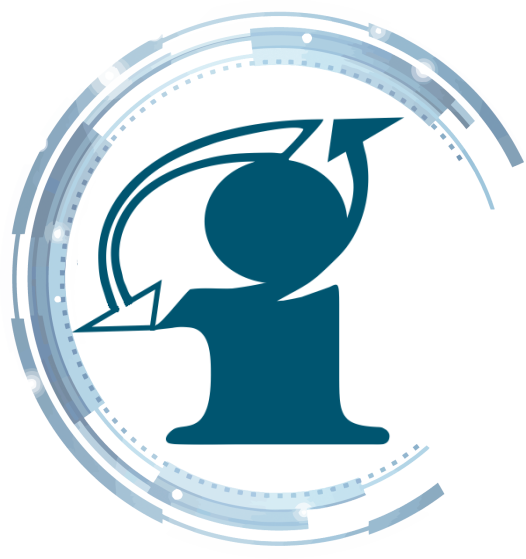 16 марта 2023 годаг. Псков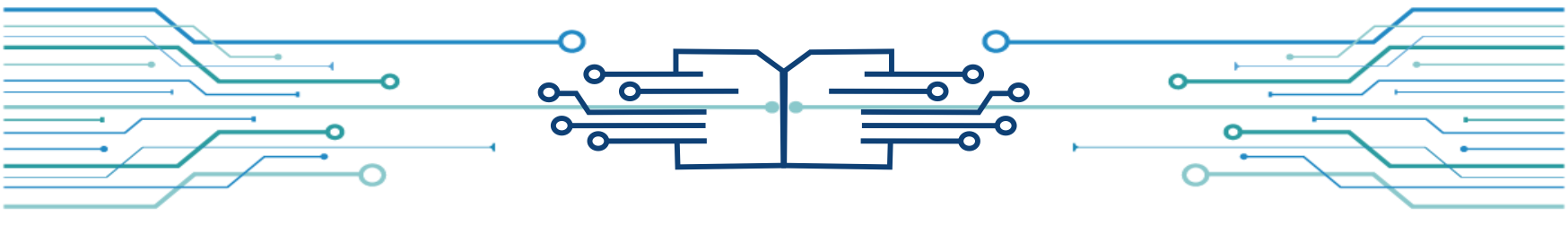 